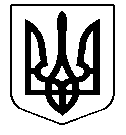 УКРАЇНАСАРАТСЬКА СЕЛИЩНА РАДАБІЛГОРОД-ДНІСТРОВСЬКОГО РАЙОНУ ОДЕСЬКОЇ ОБЛАСТІВИКОНАВЧИЙ КОМІТЕТ РІШЕННЯ Про затвердження  подання про  можливість призначення Влаєва Михайла Борисовича опікуном чи піклувальником над Влаєвим Борисом Михайловичем, 21.05.1966 р.н., у разі визнання його судом недієздатною чи обмежено дієздатною особоюВідповідно до підпункту 4 пункту «б» частини першої статті 34, статті 40 Закону України «Про місцеве самоврядування  в Україні», керуючись Цивільним Кодексом України та Правилами опіки та піклування, затверджених спільним Наказом державного комітету у справах сім’ї та молоді, Міністерства освіти України, Міністерства охорони здоров’я України, Міністерства праці та соціальної політики України від 26.05.1999 року № 34/166/131/88, Положенням про опікунську раду при виконавчому комітеті  Саратської селищної ради, Білгород-Дністровського району, Одеської області, затвердженого рішенням виконавчого комітету від 8 червня 2022 року № 362, розглянувши заяву громадянина Влаєва Михайла Борисовича від 24.08.2022 року та враховуючи  рішення  опікунської  ради при виконавчому комітеті селищної ради (протокол № 1 від 22 вересня 2022 року), виконавчий комітет Саратської селищної ради ВИРІШИВ:
1. Затвердити подання органу опіки та піклування про можливість призначення Влаєва Михайла Борисовича опікуном чи піклувальником над Влаєвим Борисом Михайловичем, 21.05.1966 р.н., у разі визнання його судом недієздатною чи обмежено дієздатною особою, що додається до даного рішення.2. Контроль за виконанням рішення покласти на секретаря селищної ради Проданова В.П.Селищний голова                                                              В.Д.Райчева23  вересня 2022 року №  429